 SUBMISSION FORM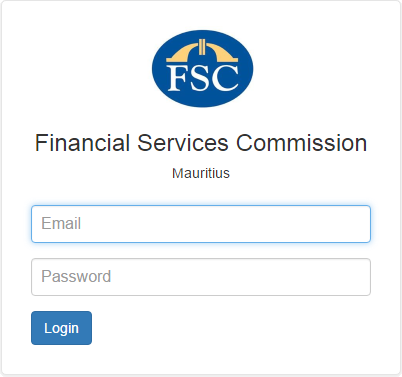 Online Data Capture SystemDate:  Licensee Name:        Licence No, FSC Code & ActivityReporting Entity Relationship with LicenseePeriod:  To Number of pages attached:     Pages (excluding this page)DeclarationI, the undersigned, hereby declare that the documents attached to this Submission Sheet are true copies of the originals and I agree to submit originals to the Financial Services Commission upon requestSignature: ……………………………..Responsible Officer:      	Position:      Contact No.:      	Email Address:      Licence No.FSC CodeActivity